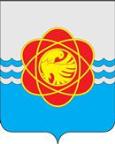 ПРОГНОЗСОЦИАЛЬНО-ЭКОНОМИЧЕСКОГО РАЗВИТИЯ МУНИЦИПАЛЬНОГО ОБРАЗОВАНИЯ«ГОРОД ДЕСНОГОРСК» СМОЛЕНСКОЙ ОБЛАСТИ НА 2023 ГОДИ НА ПЛАНОВЫЙ ПЕРИОД2024 И 2025 ГОДОВОглавлениеОсновные показатели прогноза социально - экономического развития муниципального образования «город Десногорск» Смоленской области на 2023 год и на плановый период 2024 и 2025 годов …………………………….3Демографические показатели .…………………………………………....9Промышленное производство …………………………………………...10Сельское хозяйство .……………………………………………………...11Строительство .……………………………………………………………11Торговля и услуги населению .…………………………………………..12Малое и среднее предпринимательство  ………………………………..12Инвестиции..………………………………………………………………13Труд и занятость  ………………………………………………………....15ПОЯСНИТЕЛЬНАЯ  ЗАПИСКАк основным показателям прогноза социально - экономического развития  муниципального образования  «город Десногорск» Смоленской областина 2023 год и на плановый период 2024 и 2025 годов	В основе прогноза социально-экономического развития муниципального образования «город Десногорск» Смоленской области на 2023 год и плановый период 2024 и 2025 годов  (далее – прогноз) заложен базовый вариант развития.Показатели прогноза разработаны в соответствии со сценарными условиями и основными параметрами прогноза социально - экономического развития Российской Федерации с учетом итогов социально-экономического развития муниципального образования «город Десногорск» Смоленской области (далее – муниципальное образование) за 2021 год. При разработке прогноза муниципального образования использован базовый вариант прогноза индексов - дефляторов и индексов цен производителей по видам экономической деятельности до 2025 года, данные Территориального органа федеральной службы государственной статистики по Смоленской области, обобщены предложения и прогнозы, представленные  Филиалом                     АО «Концерн «Росэнергоатом» «Смоленская атомная станция»,  предприятиями и учреждениями  города Десногорска. Демографические показателиЧисленность постоянного населения муниципального образования на начало 2022 года составила 26,872 тыс. человек, из них 26,840 тыс. человек – городское население, 0,032 тыс. человек – сельское.В сравнении предыдущим годом численность постоянного населения города Десногорска сократилась на 0,211 тыс. человек (в 2021 году родилось 166 человек, умерло 428 человек, миграционный прирост составил 51 человек).  Среднегодовая численность населения города Десногорска за 2021 год составила 26,98 тыс.  человек и уменьшилась по сравнению с 2020 годом на                     0,191 человек. Влияние на демографическую ситуацию оказывают рождаемость, смертность и миграция населения. Демографическая ситуация в муниципальном образовании будет характеризоваться тенденцией снижения численности населения. По оценке в 2022 году численность населения составит 26,87 тыс. человек и останется на том же уровню к 2025 году. В прогнозируемом периоде планируется незначительный рост рождаемости, в том числе и за счет государственной поддержки семей, имеющих детей.  Общий коэффициент рождаемости в 2022 году прогнозируется в размере 5,2 на 1000 человек населения, к 2025 году составит 5,4 на 1000 человек  населенияСтабилизация численности населения и формирование предпосылок к последующему демографическому росту – цель демографического развития  муниципального образования. Промышленное производствоПромышленность города Десногорска является основной отраслью экономики и включает в себя:Обрабатывающие производстваПо разделу «Обрабатывающее производство» объем выпуска продукции в 2021 году составил 13267,63 млн.руб. По оценке в 2022 году производство продукции составит 13,142,53 млн.руб. и к 2025 году увеличится до 14889,31 млн.руб.Основной объем производства по данной отрасли (99%) в 2022 году  планируется по виду экономической деятельности «Производство резиновых и пластмассовых изделий» - 13027,53 млн.руб., в 2023 г. – 14076,21 млн.руб., 2024 г.- 14682,77 млн.руб., 2025 г.- 14760,25 млн.руб. Предприятиями, дающими основной объем производства по данной отрасли,  являются  ООО «Полимер» и ООО «Десногорский полимерный завод». Данные предприятия выпускают парниковую пленку, пленку для вакуумной формовки, защитную, МультиПак, для ламинации и печати, растягивающуюся StretchPack, термоусадочную, техническую, барьерную пленку, StretchHood. Для подготовки Прогноза социально-экономического развития муниципального образования «город Десногорск» Смоленской области на 2022 год и плановый период 2023 - 2025 годы в ООО «Полимер» и ООО «Десногорский полимерный завод» были направлены запросы, но информация данными предприятиями не предоставлена. Прогнозные данные по данным предприятиям просчитаны в соответствии с индексами дефляторами по видам экономической деятельности. Незначительный объем производства по данному виду производства приходится на предприятие ООО «Д-Полимер» с объемом производства в 2021 году 730,32 млн.руб.Уменьшение объема производства в 2021 году (на 14,8 %) произошло по виду деятельности «производство пищевых продуктов», который представлен ООО «Десна-хлеб». По оценке данного предприятия в 2022 году произойдет увеличение объемов производства (25 млн.руб.) на 1,53 млн.руб. или 106,53 % по отношению к 2021 году (23,468 млн.руб.). По оценке 2023 года объем производства составит 25 млн. руб. и останется на том же уровне до 2025 года.Объем производства по виду деятельности «Производство машин и оборудования, не включенных в другие группировки», который представлен ООО «ТД САЭМ-Плазма» в 2021 году составил 74,76 млн. руб. К 2025 году данное предприятие планирует только увеличивать объемы.По виду деятельности «Производство мебели» представлен ИП Сучковой. В 2021 году объем производства составил 10,44 млн. руб. По оценке ИП Сучковой И.В. объем производства в 2022 году составит 11,50 млн.руб., 2023 – 12,1 млн. руб., 2024 – 13,25 млн. руб., 2025 – 13,26 млн. руб.Также для разработки прогноза социально-экономического развития муниципального образования «город Десногорск» Смоленской области на 2022 год  и на 2023-2025 годы были сделаны запросы следующим предприятиям: ООО «Квалитех», ООО «Радуга», которые по состоянию на 10.06.2022 не предоставили основные показатели, в связи с чем спрогнозировать объемы производства по данным предприятиям не представляется возможным.Сельское хозяйствоМуниципальное образование является городским округом, поэтому, сельскохозяйственные предприятия и личные подсобные хозяйства на территории города отсутствуют. Производство сельскохозяйственной продукции осуществляется населением города на дачных участках. С 2015 года сельскохозяйственную продукцию в своем подсобном хозяйстве производит учреждение Я/О-100/5. За 2021 год на территории г. Десногорска (по данным органов статистики) произведено сельскохозяйственной продукции на 97,7 млн руб., что составляет 128,5% к уровню 2020 года,  в том числе:  продукция растениеводства – 94 млн руб. или 184,1% к 2020 году, продукция животноводства – 3,7 млн руб. или 182,4% к 2020 году. По оценке, в 2022 году производство сельскохозяйственной продукции составит 98,64 млн руб., в 2023 году – 99,6 млн руб., 2024 году –                      100,6 млн руб., 2025 году – 101,6 млн руб.  Основную долю (свыше 96 %) в общем объеме произведенной сельскохозяйственной продукции составит продукция растениеводства (производство картофеля и овощей): в 2022 – 94,9 млн руб., в 2023 –                     95,8 млн руб., 2024 – 96,8 млн руб., 2025 – 97,8 млн руб.  5. СтроительствоОтрасль «Строительство» в Десногорске представлена, в основном,                  ООО «Гидрострой».За 2021 год объем строительства составил 142,3 млн руб. или 64,3% к 2020 году. По оценке 2022 года объем работ по данному виду деятельности составит 149,4 млн руб., в 2023 году – 190,1 млн руб.,  в 2024 году – 195 млн руб., в 2025 году – 200 млн руб. В 2021 году объем ввода жилых домов в эксплуатацию составил                          8,757 тыс. кв. м (индивидуальное жилищное строительство). По оценке, в 2022 году ввод в эксплуатацию жилья составит                                 2,492 тыс. кв. м, в 2023 году – 2,367 тыс. кв.  м, в 2024 году – 2,249 тыс. кв.  м, в 2025 году – 2,136 тыс. кв.  м.   Торговля и услуги населению	Одной из важнейших задач органов власти на местах является создание комфортных условий для проживания жителей путем развития всей городской инфраструктуры, в том числе потребительского рынка.Потребительский рынок муниципального образования складывается из нескольких составляющих: розничная торговля, общественное питание и платные услуги, в том числе бытовые.В городе осуществляют свою деятельность  сетевые магазины  «Магнит», «ДИКСИ», «Пятерочка», «Лаваш», «Кari», «Эльдорадо», «DNS», «Светофор», на долю которых приходится основной оборот розничной торговли. В 2019 году введен в действие торгово-развлекательный центр «Галактика». Кроме  того, в Десногорске развита нестационарная торговля. На потребительском рынке в 2021 году наблюдалось увеличение объемов розничного товарооборота. В 2021 году оборот розничной торговли составил 2441,6 млн руб. или 102,2% к 2020 году. По оценке в 2022 году оборот розничной торговли составит 2478,2 млн руб. По прогнозу на 2023 год оборот розничной торговли составит 2515,4 млн руб., на 2024 год – 2553,1 млн руб., на 2025 год – 2591,4 млн руб.В городе действует один универсальный розничный рынок                               ООО «Управляющая компания «Десногорский рынок», площадью свыше                            13,0 тыс. кв.м, где осуществляется реализация мяса, молочной продукции, яиц крестьянскими хозяйствами из соседних районов, а также из Республики Беларусь. Населением города производится реализация овощей,  выращенных на дачных участках.Населению города Десногорска в 2021 году оказано платных услуг на         496,2 млн рублей, что составило 101% к 2020 году. Основной объем услуг приходится на  услуги жилищно-коммунального хозяйства. По оценке 2022 года будет оказано платных услуг населению на сумму            522,7 млн руб. Сфера бытовых услуг муниципального образования полностью отдана индивидуальным предпринимателям и предприятиям малого бизнеса.  Населению оказываются различные виды бытовых услуг, в т.ч. услуги парикмахерских, по пошиву и ремонту одежды, ремонту обуви, бытовой технике, автотранспортных средств, ритуальные услуги и т.д. 7. Малое и среднее предпринимательствоПо данным Единого реестра субъектов малого и среднего предпринимательства Федеральной налоговой службы Российской Федерации по состоянию на 01.01.2022 число малых и средних предприятий по муниципальному образованию составило 157 единиц и уменьшилось по сравнению с 2020 годом на 10 единиц. Наибольшее количество малых предприятий осуществляют торгово-закупочную деятельность и оказание услуг, поэтому, сохраняется положительная динамика на потребительском рынке города. Основными показателями сферы потребительского рынка являются: оборот розничной торговли и общественного питания, объем бытовых услуг.Сложившаяся еще в период становления малого предпринимательства отраслевая структура в последние годы практически не меняется. Торговля и оказание услуг населению — это достаточно традиционный вид деятельности для малых форм хозяйствования.По оценке 2022 года количество малых предприятий составит 159  единиц со среднесписочной численностью работников 1,417 тыс. человек. По прогнозным данным в 2023 - 2025 годах планируется незначительный рост малых предприятий и их количество составит: в 2023 году – 160 единиц, в          2024 году – 161 единиц, в 2025 году – 162 единицы. В городе Десногорске реализуется муниципальная программа «Создание благоприятного предпринимательского климата на территории муниципального образования «город Десногорск» Смоленской области», в рамках которой проводятся ежегодные конкурсы, семинары, оказывается информационная поддержка субъектам малого и среднего предпринимательства. 8. ИнвестицииОбъем инвестиций в основной капитал за счет всех источников финансирования (без субъектов малого и среднего предпринимательства)                           в 2021 году составил  4038,2 млн руб., в том числе за счет собственных средств 788,6 млн руб. и за счет привлеченных средств 3249,6 млн руб. (94,5% в сопоставимых ценах к соответствующему периоду 2020 года).По оценке в 2022 году общий объем инвестиций составит 4448,5 млн руб., в 2023 году – 7529,7 млн руб., в 2024 году – 4099,8 млн руб., в 2025 году – 2649,7 млн руб. Основной объем инвестиций приходится на Филиал АО «Концерн «Росэнергоатом» «Смоленская атомная станция», который в 2021 году составил 79% от общего объема инвестиций по организациям и предприятиям города Десногорска, не относящихся к субъектам малого и среднего предпринимательства. Инвестиции по отрасли «производство и распределение электроэнергии, газа и воды» составляют 3834,9 млн руб., в основном, это средства Филиала АО «Концерн «Росэнергоатом» «Смоленская атомная станция».В 2022 году Филиалом АО «Концерн «Росэнергоатом» «Смоленская атомная станция»  запланированы к реализации следующие инвестиционные проекты:1.	Реконструкция комплекса систем контейнерного хранения и обращения с отработанным ядерным топливом Смоленской АЭС II очереди, хранение отработавших тепловыделяющих сборок - 3600 шт./год, загружаемые металлобетонные контейнеры - 50 шт/год. Этап 1.2.	Смоленская АЭС. Комплекс систем контейнергоно хранения и обращения с ОЯТ. Площадка формирования состава для вывоза ТУК с территории АЭС.3.	Строительство энергоблока №1 и № 2 Смоленской АЭС-2, установленной мощностью 2 400 МВт.4.	Обеспечение безопасной и устойчивой работы действующих э/блоков (ОБУРДЭ)5.	Продление срока эксплуатации э/блока № 36.	Прочие (глава d, глава g, ЯРТиПБ, Физзащита)В 2023 году прогнозируется увеличение объёма инвестиций за счёт большого объёма проектно-изыскательских работ по проекту «Строительство энергоблока №1 и № 2 Смоленской АЭС-2, установленной мощностью 2 400 МВт» и добавлению нового инвестиционного проекта «Строительство трансформаторной подстанции 110/10 кВ с двумя трансформаторами открытой установки мощностью 25 МВА открытой установки для электроснабжения строительства энергоблоков №1, 2 Смоленской АЭС-2». Полный объем инвестиций по вышеуказанным проектам на более поздние сроки (2024 г и далее) будет уточняться после разработки проектной документации на сооружение САЭС-2 и прохождения государственной экспертизы проектной документации и результатов инженерных изысканий (не ранее 4 кв. 2024г.).По обрабатывающему производству ООО «Полимер» инвестиции будут направлены на расширение производства (строительство производственного корпуса и приобретение оборудования). ООО «Десногорский полимерный завод» данные по запросу не предоставил.По филиалу АО «Атомэнергоремонт» по оценке в 2022 году инвестиции будут направлены  в сумме 85,1 млн руб. на приобретение оборудования для ремонтных работ на Смоленской АЭС и реконструкции баз САЭР.ООО «Смоленская АЭС-Сервис» - объем инвестиций составит – 12,4 млн руб. и направлены на приобретение оборудования для общественного питания и двух транспортных средств.По Смоленскому филиалу «Смоленскатомтехэнерго» АО «Атомтехэнерго» инвестиции в сумме 33,0 млн руб. будут направлены на закупку приборов для пуско-наладочных работ. В виду недостаточности средств в местном бюджете, инвестиции в 2023-2025 годах будут составлять незначительные суммы и направляться, в основном, в сферу образования.Труд и занятостьСогласно статистическим данным в Десногорске самая высокая по Смоленской области среднемесячная номинальная начисленная заработная плата. Так, за 2021 год среднемесячная номинальная начисленная заработная плата составила 58483,6 руб. или 108,4% к 2020 году. По оценке в 2022 году  заработная плата работников крупных и средних предприятий города составит 61466,31 руб. (увеличение на 5,1% к 2021 году).  В 2023-2025 гг. в условиях стабильной инфляции реальная заработная плата будет расти. В целом в условиях базового варианта показатель ежегодно увеличивается и к 2025 году составит 68543,8 руб. В 2022 году уровень зарегистрированной безработицы (по прогнозным данным отдела СОГКУ Центр занятости населения Рославльского района» в                 г. Десногорске) останется на уровне 2021 года и составит 2,3%. Численность безработных граждан в 2022 году составит 417 человека.   Численность безработных, зарегистрированных в службе занятости (по оценке), в 2022 году составит 110 человек. Несмотря на непростую ситуацию в экономике города, служба занятости населения прогнозирует с 2022 года снижение уровня официальной безработицы в городе Десногорске и общей численности безработных.Для трудоустройства граждан работает телефон «горячей линии», безработные граждане направляются на  подготовку, переподготовку и повышение квалификации. Ежемесячно отдел СОГКУ «Центр занятости населения Рославльского района» в г.Десногорске направляет в Администрацию муниципального образования «город Десногорск» Смоленской области мониторинг занятости населения.Основные показатели прогноза социально - экономического развития на 2023 год и на плановый период 2024 и 2025 годовОсновные показатели прогноза социально - экономического развития на 2023 год и на плановый период 2024 и 2025 годовОсновные показатели прогноза социально - экономического развития на 2023 год и на плановый период 2024 и 2025 годовОсновные показатели прогноза социально - экономического развития на 2023 год и на плановый период 2024 и 2025 годовОсновные показатели прогноза социально - экономического развития на 2023 год и на плановый период 2024 и 2025 годовОсновные показатели прогноза социально - экономического развития на 2023 год и на плановый период 2024 и 2025 годовОсновные показатели прогноза социально - экономического развития на 2023 год и на плановый период 2024 и 2025 годовОсновные показатели прогноза социально - экономического развития на 2023 год и на плановый период 2024 и 2025 годовОсновные показатели прогноза социально - экономического развития на 2023 год и на плановый период 2024 и 2025 годовОсновные показатели прогноза социально - экономического развития на 2023 год и на плановый период 2024 и 2025 годовОсновные показатели прогноза социально - экономического развития на 2023 год и на плановый период 2024 и 2025 годовОсновные показатели прогноза социально - экономического развития на 2023 год и на плановый период 2024 и 2025 годовОсновные показатели прогноза социально - экономического развития на 2023 год и на плановый период 2024 и 2025 годовмуниципальное образование "город Десногорск" Смоленской областимуниципальное образование "город Десногорск" Смоленской областимуниципальное образование "город Десногорск" Смоленской областимуниципальное образование "город Десногорск" Смоленской областимуниципальное образование "город Десногорск" Смоленской областимуниципальное образование "город Десногорск" Смоленской областимуниципальное образование "город Десногорск" Смоленской областимуниципальное образование "город Десногорск" Смоленской областимуниципальное образование "город Десногорск" Смоленской областимуниципальное образование "город Десногорск" Смоленской областимуниципальное образование "город Десногорск" Смоленской областимуниципальное образование "город Десногорск" Смоленской областимуниципальное образование "город Десногорск" Смоленской областиотчет *отчет *оценка показателяпрогнозпрогнозпрогнозпрогнозпрогнозпрогнозпрогнозПоказателиЕдиница измерения2020202120222023202320232024202420252025202020212022консервативныйбазовыйбазовыйконсервативныйбазовыйконсервативныйбазовый2020202120221 вариант2 вариант2 вариант1 вариант2 вариант1 вариант2 вариантНаселение1.1Численность населения (в среднегодовом исчислении)тыс. чел.27,1726,9826,8726,8726,8726,8726,871.2Численность населения (на 1 января года)тыс. чел.27,0826,8726,6726,526,526,526,51.3Численность населения трудоспособного возраста
(на 1 января года)тыс. чел.1514,6614,614,0614,0614,114,11.4Численность населения старше трудоспособного возраста
(на 1 января года)тыс. чел.7,67,847,988881.5Ожидаемая продолжительность жизни при рождениичисло лет1.6Общий коэффициент рождаемостичисло родившихся живыми
на 1000 человек населения5,66,155,25,45,45,45,41.7Суммарный коэффициент рождаемостичисло детей на 1 женщину1.8Общий коэффициент смертностичисло умерших на 1000 человек населения1315,917,317,117,117,117,11.9Коэффициент естественного прироста населенияна 1000 человек населения-7,4-9,7-12,1-11,7-11,7-11,7-11,71.10Миграционный прирост (убыль)тыс. чел.0,0270,0540,060,070,070,070,07Валовой региональный продукт2.1Валовой региональный продуктмлн руб.2.2Индекс физического объема валового регионального продуктав % к предыдущему году2.3Индекс-дефлятор объема валового регионального продуктав % к предыдущему годуПромышленное производство3.1Объем отгруженных товаров собственного производства, выполненных работ и услуг собственными силамимлн руб.7563,813267,613142,5314195,7614195,7614807,5214889,313.2Индекс промышленного производства% к предыдущему году
в сопоставимых ценахИндексы производства по видам экономической деятельности3.3Добыча полезных ископаемых (раздел B)% к предыдущему году
в сопоставимых ценах3.4Добыча угля (05)% к предыдущему году
в сопоставимых ценах3.5Добыча сырой нефти и природного газа (06)% к предыдущему году
в сопоставимых ценах3.6Добыча металлических руд (07)% к предыдущему году
в сопоставимых ценах3.7Добыча прочих полезных ископаемых (08)% к предыдущему году
в сопоставимых ценах3.8Предоставление услуг в области добычи полезных ископаемых (09)% к предыдущему году
в сопоставимых ценах3.9Обрабатывающие производства (раздел C)% к предыдущему году
в сопоставимых ценах97,1105,395,8100,4100,4101,7102,13.10Производство пищевых продуктов (10)% к предыдущему году
в сопоставимых ценах103,9109,4103,3103,5103,5103,81043.11Производство напитков (11)% к предыдущему году
в сопоставимых ценах3.12Производство табачных изделий (12)% к предыдущему годув сопоставимых ценах3.13Производство текстильных изделий (13)% к предыдущему году
в сопоставимых ценах3.14Производство одежды (14)% к предыдущему году
в сопоставимых ценах3.15Производство кожи и изделий из кожи (15)% к предыдущему году
в сопоставимых ценах3.16Обработка древесины и производство изделий из дерева и пробки, кроме мебели, производство изделий из соломки и материалов для плетения (16)% к предыдущему году
в сопоставимых ценах3.17Производство бумаги и бумажных изделий (17)% к предыдущему году
в сопоставимых ценах3.18Деятельность полиграфическая и копирование носителей информации (18)% к предыдущему году
в сопоставимых ценах3.19Производство кокса и нефтепродуктов (19)% к предыдущему году
в сопоставимых ценах3.20Производство химических веществ и химических продуктов (20)% к предыдущему году
в сопоставимых ценах3.21Производство лекарственных средств и материалов, применяемых в медицинских целях (21)% к предыдущему году
в сопоставимых ценах3.22Производство резиновых и пластмассовых изделий (22)% к предыдущему году
в сопоставимых ценах97,4107,7103,4103,6103,6103,9102,13.23Производство прочей неметаллической минеральной продукции (23)% к предыдущему году
в сопоставимых ценах3.24Производство металлургическое (24)% к предыдущему году
в сопоставимых ценах3.25Производство готовых металлических изделий, кроме машин и оборудования (25)% к предыдущему году
в сопоставимых ценах3.26Производство компьютеров, электронных и оптических изделий (26)% к предыдущему году
в сопоставимых ценах3.27Производство электрического оборудования (27)% к предыдущему году
в сопоставимых ценах3.28Производство машин и оборудования, не включенных в другие группировки (28)% к предыдущему году
в сопоставимых ценах103,1103,7103,5103,7103,7104102,13.29Производство автотранспортных средств, прицепов и
полуприцепов (29)% к предыдущему году
в сопоставимых ценах3.30Производство прочих транспортных средств и оборудования (30)% к предыдущему году
в сопоставимых ценах3.31Производство мебели (31)% к предыдущему году
в сопоставимых ценах103,1103,7103,5103,7103,7104102,13.32Производство прочих готовых изделий (32)% к предыдущему году
в сопоставимых ценах3.33Ремонт и монтаж машин и оборудования (33)% к предыдущему году
в сопоставимых ценах3.34Обеспечение электрической энергией, газом и паром;
кондиционирование воздуха (раздел D)% к предыдущему году
в сопоставимых ценах3.35Водоснабжение; водоотведение, организация сбора и утилизации отходов, деятельность по ликвидации загрязнений (раздел E)% к предыдущему году
в сопоставимых ценах3.36Потребление электроэнергиимлн кВт.ч3.37Средние тарифы на электроэнергию, отпущенную различным категориям потребителейруб./тыс.кВт.ч3.38Индекс тарифов на электроэнергию, отпущенную различным категориям потребителейза период с начала годак соотв. периодупредыдущего года, %Сельское хозяйство4.1Продукция сельского хозяйствамлн руб.7697,798,6499,699,6100,6101,64.2Индекс производства продукции сельского хозяйства% к предыдущему году
в сопоставимых ценах91,2128,5100,1100,1100,1100,1100,14.3Продукция растениеводствамлн руб.73,39494,995,895,896,897,84.4Индекс производства продукции растениеводства% к предыдущему году в сопоставимых ценах91,1184,1100,14100,14100,14100,14100,144.5Продукция животноводствамлн руб.2,73,73,743,783,783,823,864.6Индекс производства продукции животноводства% к предыдущему году в сопоставимых ценах96,4182,4100100100100100Строительство5.1Объем работ, выполненных по виду деятельности "Строительство"в ценах соответствующих лет; млн руб.213,7142,3149,4190,1190,11952005.2Индекс физического объема работ, выполненных по виду деятельности "Строительство"% к предыдущему году в сопоставимых ценах160,564,3100,8121,9121,998,2985.3Индекс-дефлятор по виду деятельности "Строительство"% г/г103,8103,6104,2104,4104,4104,5104,65.4Ввод в действие жилых домовтыс. кв. м общей площади0,7248,7572,4922,3672,3672,2492,136Торговля и услуги населению6.1Индекс потребительских цен на товары и услуги, на конец года% к декабрю
предыдущего года104,9108,4117,5106,1106,11041046.2Индекс потребительских цен на товары и услуги, в среднем за год% г/г103,4106,7116,5109109104,61046.3Оборот розничной торговлимлн рублей22132441,62478,22515,42515,42553,12591,46.4Индекс физического объема оборота розничной торговли% к предыдущему году
в сопоставимых ценах123,1102,285,592,192,196,797,46.5Индекс-дефлятор оборота розничной торговли% г/г104,1108118,7110,2110,2105104,26.6Объем платных услуг населениюмлн рублей471496,2522,7550,7550,7580,2611,26.7Индекс физического объема платных услуг населению% к предыдущему году
в сопоставимых ценах90,910195,998,998,91011016.8Индекс-дефлятор объема платных услуг населению% г/г103,2104,3109,9106,5106,5104,3104,3Внешнеэкономическая деятельность7.1Экспорт товаровмлн долл. США7.2Импорт товаровмлн долл. СШАСтраны дальнего зарубежья7.3Экспорт товаров - всегомлн долл. США7.4Экспорт ТЭКмлн долл. США7.5Импорт товаров - всегомлн долл. СШАГосударства - участники СНГ7.6Экспорт товаров - всегомлн долл. США7.7Импорт товаров - всегомлн долл. СШАМалое и среднее предпринимательство, включая микропредприятия8.1Количество малых и средних предприятий, включая микропредприятия (на конец года)единиц1671571591601601611628.2Среднесписочная численность работников на предприятиях малого и среднего предпринимательства (включая микропредприятия) (без внешних совместителей)тыс. чел.1,4001,4101,4171,4101,4101,4241,4388.3Оборот малых и средних предприятий, включая микропредприятиямлрд руб.4,1014,3974,6614,7084,7084,7794,875Инвестиции9.1Инвестиции в основной капиталмлн рублей4338,44193,24504,37562,77562,74122,82682,79.2Индекс физического объема инвестиций в основной капитал% к предыдущему годув сопоставимых ценах75,693,197,4158,8158,852,362,79.3Индекс-дефлятор инвестиций в основной капитал% г/г107103,8110,3105,7105,7104,2103,79.4Удельный вес инвестиций в основной капитал в валовом региональном продукте%Инвестиции в основной капитал по источникам
финансирования (без субъектов малого и среднего предпринимательства и объема инвестиций, не наблюдаемых прямыми статистическими методами)4119,74038,24448,57529,77529,74099,82649,79.5Собственные средствамлн рублей847,6788,6625,5628,4628,4625,5625,39.6Привлеченные средства, из них:млн рублей3272,13249,638236901,36901,33474,32024,49.6.1кредиты банков, в том числе:млн рублей879.6.1.1кредиты иностранных банковмлн рублей9.6.2заемные средства других организациймлн рублей9.6.3бюджетные средства, в том числе:млн рублей63,933,120,95,55,55,94,69.6.3.1федеральный бюджетмлн рублей4213,39444,24,49.6.3.2бюджеты субъектов Российской Федерациимлн рублей17,917,511,31,31,31,309.6.3.3из местных бюджетовмлн рублей42,30,60,20,20,40,29.6.4прочиемлн рублей3121,23216,53802,16895,86895,83468,42019,8Консолидированный бюджет субъекта Российской Федерации10.1Доходы консолидированного бюджета субъекта
Российской Федерациимлн руб.675,2631684,8595,5595,5578,7609,910.2Налоговые и неналоговые доходы, всегомлн руб.276297,9299,5314,0314,0331,9354,910.3Налоговые доходы консолидированного бюджета субъекта Российской Федерации всего, в том числе:млн руб.249,4264,5272,5285,3285,3303,0325,510.3.1налог на прибыль организациймлн руб.10.3.2налог на доходы физических лицмлн руб.213,1229,7238,5245245261,3282,410.3.3налог на добычу полезных ископаемыхмлн руб.10.3.4акцизымлн руб.1,92,12,11,91,92,02,110.3.5налог, взимаемый в связи с применением упрощенной системы налогообложениямлн руб.7,58,79,313,213,213,413,710.3.6налог на имущество физических лицмлн руб.5,8877,77,78,08,310.3.7налог на имущество организациймлн руб.10.3.8налог на игорный бизнесмлн руб.0,200,2000010.3.9транспортный налогмлн руб.10.3.10земельный налогмлн руб.9,29,710,311,711,712,212,710.4Неналоговые доходымлн руб.26,633,42728,728,728,929,410.5Безвозмездные поступления всего, в том числемлн руб.399,2333,1385,3281,5281,5246,8255,010.5.1субсидии из федерального бюджетамлн руб.84,691,1131,1000010.5.2субвенции из федерального бюджетамлн руб.205,1213,7222,5239,5239,5246,8255,010.5.3дотации из федерального бюджета, в том числе:млн руб.27,18,531,742,0 42,0  0 010.5.4дотации на выравнивание бюджетной обеспеченностимлн руб.2,21,512,315,7 15,7 0 0 10.6Расходы консолидированного бюджета субъекта
Российской Федерации всего, в том числе по направлениям:млн руб.663,5644,8691,4595,5595,5570,4592,310.6.1общегосударственные вопросымлн руб.61,351,758,9 57,757,757,659,110.6.2национальная оборонамлн руб.10.6.3национальная безопасность и правоохранительная деятельностьмлн руб.13,518,314,2 14,414,414,514,510.6.4национальная экономикамлн руб.48,778135,9 27,627,623,924,410.6.5жилищно-коммунальное хозяйствомлн руб.147,79967,1 70,370,367,067,010.6.6охрана окружающей средымлн руб.10.6.7образованиемлн руб.328,7333346,9 355,6355,6341,4356,310.6.8культура, кинематографиямлн руб.28,230,530,8 32,532,528,633,410.6.9здравоохранениемлн руб.10.6.10социальная политикамлн руб.23,221,825,8 25,425,425,325,410.6.11физическая культура и спортмлн руб.12,212,511,8 12,012,012,112,110.6.12средства массовой информациимлн руб.10.6.13обслуживание государственного и муниципального долгамлн руб.10.7Дефицит(-), профицит(+) консолидированного бюджета субъекта Российской Федерации, млн рублеймлн руб.11,7-13,8-6,70 0  0 010.8Государственный долг субъекта Российской Федерациимлн руб.10.9Муниципальный долг муниципальных образований, входящих в состав субъекта Российской Федерациимлн руб.13,713,713,713,713,713,713,7Денежные доходы населения11.1Реальные располагаемые денежные доходы населения% г/г96,510392,698,998,9102,6101,511.2Прожиточный минимум в среднем на душу населения (в среднем за год), в том числе по основным социально-демографическим группам населения:руб./мес.1075211201133631394313943152171689811.2.1трудоспособного населенияруб./мес.1157212038145651519715197165861841911.2.2пенсионеровруб./мес.89479782114921199111991130871453311.2.3детейруб./мес.1040210975129621352513525147611639211.6Численность населения с денежными доходами ниже прожиточного минимума к общей численности населения%Труд и занятость12.1Численность рабочей силытыс. человек16,08416,27316,29316,31316,31316,32316,32312.2Численность трудовых ресурсов – всего, в том числе:тыс. человек12.2.1трудоспособное население в трудоспособном возрастетыс. человек12.2.2иностранные трудовые мигрантытыс. человек12.2.3численность лиц старше трудоспособного возраста и подростков, занятых в экономике, в том числе:тыс. человек12.2.3.1пенсионеры старше трудоспособного возрастатыс. человек12.2.3.2подростки моложе трудоспособного возрастатыс. человек12.3Численность занятых в экономике – всего, в том числе по разделам ОКВЭД:тыс. человек15,71216,06816,18416,316,316,41816,53612.3.1сельское, лесное хозяйство, охота, рыболовство и рыбоводствотыс. человек12.3.2добыча полезных ископаемыхтыс. человек12.3.3обрабатывающие производстватыс. человек0,6810,7410,8060,8770,8770,9541,03812.3.4обеспечение электрической энергией, газом и паром; кондиционирование воздухатыс. человек5,5525,4415,4955,555,555,6055,66112.3.5водоснабжение; водоотведение, организация сбора и утилизации отходов, деятельность по ликвидации загрязненийтыс. человек12.3.6строительствотыс. человек0,1910,2380,250,2620,2620,2750,27512.3.7торговля оптовая и розничная; ремонт автотранспортных средств и мотоцикловтыс. человек0,2850,2730,2770,2810,2810,2850,28512.3.8транспортировка и хранениетыс. человек12.3.9деятельность гостиниц и предприятий общественного питаниятыс. человек12.3.10деятельность в области информации и связитыс. человек0,1130,1140,1150,1160,1160,1180,11812.3.11деятельность финансовая и страховаятыс. человек0,0120,0110,0120,0120,0120,0120,01112.3.12деятельность по операциям с недвижимым имуществомтыс. человек0,3430,3240,3270,330,330,3340,33712.3.13деятельность профессиональная, научная и техническаятыс. человек0,1110,1140,1170,120,120,1230,12412.3.14деятельность административная и сопутствующие дополнительные услугитыс. человек0,980,9370,9460,9560,9560,9650,97512.3.15государственное управление и обеспечение военной безопасности; социальное обеспечениетыс. человек0,4890,5920,5980,60,60,6040,60412.3.16образованиетыс. человек0,7770,7590,7660,7740,7740,7820,7912.3.17деятельность в области здравоохранения и социальных услугтыс. человек0,7470,7460,7570,7680,7680,780,79112.3.18деятельность в области культуры, спорта, организации досуга и развлеченийтыс. человек0,0590,0580,0580,0580,0580,0590,05912.3.19прочие виды экономической деятельноститыс. человек0,0590,0570,0580,0580,0580,0590,05912.4Численность населения в трудоспособном возрасте, не занятого в экономике – всего, в том числе:тыс. человек12.4.1численность учащихся трудоспособного возраста, обучающихся с отрывом от производстватыс. человек12.4.2численность безработных, зарегистрированных в органах службы занятоститыс. человек12.4.3численность прочих категорий населения в трудоспособном возрасте, не занятого в экономикетыс. человек12.5Номинальная начисленная среднемесячная заработная плата работников организацийрублей5372858483,661466,3163986,463986,466225,968543,812.6Темп роста номинальной начисленной среднемесячной заработной платы работников организаций% г/г106,3108,4105,1104,1104,1103,5103,512.7Среднемесячная начисленная заработная плата наемных работников в организациях, у индивидуальных предпринимателей и физических лиц (среднемесячный доход от трудовой деятельности)рублей12.8Темп роста среднемесячной начисленной заработной платы наемных работников в организациях, у индивидуальных предпринимателей и физических лиц (среднемесячный доход от трудовой деятельности)% г/г12.9Реальная заработная плата работников организаций% г/г12.10Индекс производительности трудав % к предыдущему году12.11Уровень безработицы (по методологии МОТ)% к раб. силе2,32,32,32,22,22,12,112.12Уровень зарегистрированной безработицы (на конец года)%20,720,520,50,50,50,512.13Общая численность безработных (по методологии МОТ)тыс. чел.0,3720,3680,4170,4110,4110,4060,40212.14Численность безработных, зарегистрированных в государственных учреждениях службы занятости населения (на конец года)тыс. чел.0,3240,1150,110,1090,1090,1060,10412.15Фонд заработной платы работников организациймлн руб.7155,57763,28159,18493,68493,68790,99098,612.16Темп роста фонда заработной платы работников организаций% г/г106,2108,5105,1104,1104,1103,5103,5Примечание:Примечание:Примечание:Примечание:Примечание:Примечание:Примечание:Примечание:Примечание:Примечание:Примечание:Примечание:Примечание:* Используются фактические статистические данные, которые разрабатываются субъектами официального статистического учета.* Используются фактические статистические данные, которые разрабатываются субъектами официального статистического учета.* Используются фактические статистические данные, которые разрабатываются субъектами официального статистического учета.* Используются фактические статистические данные, которые разрабатываются субъектами официального статистического учета.* Используются фактические статистические данные, которые разрабатываются субъектами официального статистического учета.* Используются фактические статистические данные, которые разрабатываются субъектами официального статистического учета.* Используются фактические статистические данные, которые разрабатываются субъектами официального статистического учета.* Используются фактические статистические данные, которые разрабатываются субъектами официального статистического учета.* Используются фактические статистические данные, которые разрабатываются субъектами официального статистического учета.* Используются фактические статистические данные, которые разрабатываются субъектами официального статистического учета.* Используются фактические статистические данные, которые разрабатываются субъектами официального статистического учета.* Используются фактические статистические данные, которые разрабатываются субъектами официального статистического учета.* Используются фактические статистические данные, которые разрабатываются субъектами официального статистического учета.